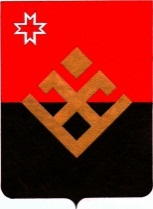 ПОСТАНОВЛЕНИЕАдминистрации муниципального образования «Баграш-Бигринское»От 21  апреля 2014 года                                                                                  № 21.1В целях совершенствования законодательства о противодействии коррупции и в соответствии с Федеральным законом от 3 декабря 2012 года № 230-ФЗ «О контроле за соответствием расходов лиц, замещающих государственные должности, и иных лиц их доходам», Администрация муниципального образования «Баграш-Бигринское» Постановляет:1. Утвердить прилагаемый Порядок размещения сведений о доходах, о расходах, об имуществе и обязательствах имущественного характера муниципальных служащих Администрации муниципального образования «Баграш-Бигринское» и членов их семей на официальном сайте муниципального образования «Баграш-Бигринское».2. Считать утратившим силу постановление Администрации муниципальног образования «Баграш-Бигринское» от 21.08.2012 года № 31 «О Порядке размещения сведений о доходах, об имуществе и обязательствах имущественного характера муниципальных служащих Администрации муниципального образования «Баграш-Бигринское» и членов их семей на официальном сайте муниципального образования «Баграш-Бигринское» в сети Интернет и предоставления этих сведений средствам массовой информации для опубликования».2. Обнародовать настоящее постановление в порядке, установленном статьёй 41 Устава муниципального образования «Баграш-Бигринское» путём размещения его текста в помещении Администрации муниципального образования на специально оборудованных местах, обеспечивающих возможность ознакомления с ним граждан.Глава муниципального образования«Баграш-Бигринское»                                                            В.С.Ложкин Утвержден постановлением Администрации муниципального образования «Баграш-Бигринское» от 21 апреля 2014 года № 21.1Порядок размещения сведений о доходах, о расходах, об имуществе и обязательствах имущественного характера муниципальных служащих Администрации муниципального образования «Баграш-Бигринское» на официальном сайте муниципального образования «Баграш-Бигринское»1. Настоящий Порядок устанавливает обязанность Администрации  муниципального образования «Баграш-Бигринское» по размещению сведений о доходах, о расходах, об имуществе и обязательствах имущественного характера главы муниципального образования, муниципальных служащих муниципального образования «Баграш-Бигринское» и членов их семей (далее - сведения о доходах, об имуществе и обязательствах имущественного характера) на официальном сайте муниципального образования «Баграш-Бигринское» (далее - официальный сайт), а также по предоставлению этих сведений республиканским средствам массовой информации (далее - средства массовой информации) для опубликования в связи с их запросами.Под членами семьи главы муниципального образования, муниципальных служащих муниципального образования «Баграш-Бигринское» в настоящем Порядке понимаются супруг (супруга) и несовершеннолетние дети.2. На официальном сайте размещаются и средствам массовой информации предоставляются для опубликования следующие сведения о доходах, о расходах, об имуществе и обязательствах имущественного характера:1) перечень объектов недвижимого имущества муниципальных служащих и членов его семьи на праве собственности или находящихся в их пользовании, с указанием вида, площади и страны расположения каждого из них;2) перечень транспортных средств с указанием вида и марки, принадлежащих на праве собственности муниципальному служащему и членам его семьи;3) декларированный годовой доход муниципальных служащих и членов его семьи.4) сведения об источниках получения средств, за счет которых совершена сделка по приобретению земельного участка, другого объекта недвижимого имущества, транспортного средства, ценных бумаг, акций (долей участия, паев в уставных (складочных) капиталах организаций), если сумма сделки превышает общий доход лица, замещающего государственную должность Удмуртской Республики, (государственного гражданского служащего Удмуртской Республики) и его супруги (супруга) за три последних календарных года, предшествующих году совершения сделки.3. В размещаемых на официальном сайте и предоставляемых средствам массовой информации для опубликования сведениях о доходах, о расходах,  об имуществе и обязательствах имущественного характера запрещается указывать:1) иные, кроме указанных в пункте 2 настоящего Порядка, сведения о доходах, о расходах муниципального служащего и членов его семьи, об имуществе, принадлежащем на праве собственности названным лицам, и об их обязательствах имущественного характера;2) персональные данные супруги (супруга), детей и иных членов семьи муниципального служащего;3) данные, позволяющие определить место жительства, почтовый адрес, телефон и иные индивидуальные средства коммуникации муниципального служащего, его супруги (супруга), детей и иных членов семьи;4) данные, позволяющие определить местонахождение объектов недвижимого имущества, принадлежащих муниципальному служащему его супруге (супругу), детям и иным членам семьи на праве собственности или находящихся в их пользовании;5) информацию, отнесенную к государственной тайне или являющуюся конфиденциальной.4. Сведения о доходах, расходах, об имуществе и обязательствах имущественного характера, указанные в пункте 2 настоящего Порядка, за весь период замещения должности муниципальной службы муниципального образования «Баграш-Бигринское» размещаются на официальном сайте, ежегодно обновляются в течение 14 рабочих дней со дня истечения срока, установленного для их подачи, и находятся на официальном сайте в течение всего срока  полномочий главы муниципального образования и замещения соответствующим лицом должности муниципальной службы муниципального образования «Баграш-Бигринское».; 5. Ведущий специалист-эксперт Администрации муниципального образования «Баграш-Бигринское»:1) в течение 3 рабочих дней со дня поступления запроса от средства массовой информации сообщает о нем главе муниципального образования, лицу, замещающему должность муниципальной службы муниципального образования «Баграш-Бигринское», в отношении которого поступил запрос2) в течение 7 рабочих дней со дня поступления запроса от средства массовой информации обеспечивает предоставление ему сведений, указанных в пункте 2 настоящего Порядка, в случае, если запрашиваемые сведения отсутствуют на официальном сайте.6. Ведущий специалист-эксперт Администрации муниципального образования «Баграш-Бигринское» в соответствии с законодательством Российской Федерации несет ответственность за несоблюдение настоящего Порядка, а также за разглашение сведений, отнесенных к государственной тайне или являющихся конфиденциальными.________________________ФОРМАразмещения сведений о доходах, об имуществе  и обязательствах имущественного характера муниципальных служащих Администрации муниципального образования «Баграш-Бигринское» и членов их семей  на официальном сайте муниципального образования «Баграш-Бигринское» в сети Интернет и предоставление этих сведений средствам массовой информации для опубликования за отчетный финансовый годс 01 января 20__года  по 31 декабря 20__ годаОб утверждении Порядка размещения сведений о доходах, о расходах,  об имуществе и обязательствах имущественного характера муниципальных служащих Администрации муниципального образования «Баграш-Бигринское» и членов их семей на официальном сайте муниципального образования «Баграш-Бигринское» Приложениек Порядку размещения сведений о доходах, об имуществе и обязательствах имущественного характера муниципальных служащих Администрации  муниципального образования «Баграш-Бигринское» и членов их семей на официальном сайте    муниципального образования «Баграш-Бигринское» в сети Интернет и предоставления этих сведений средствам массовой информации для опубликованияФамилия, имя, отчество муниципального служащего (члены семьи без указания Ф.И.О.)Должность муниципального служащегоДекларированный годовой доход за 20___год (рублей)Перечень объектов недвижимого имущества и транспортных средств, принадлежащих на  праве собственностиПеречень объектов недвижимого имущества и транспортных средств, принадлежащих на  праве собственностиПеречень объектов недвижимого имущества и транспортных средств, принадлежащих на  праве собственностиПеречень объектов недвижимого имущества и транспортных средств, принадлежащих на  праве собственностиПеречень объектов недвижимого имущества, находящихся  в пользовании Перечень объектов недвижимого имущества, находящихся  в пользовании Перечень объектов недвижимого имущества, находящихся  в пользовании Фамилия, имя, отчество муниципального служащего (члены семьи без указания Ф.И.О.)Должность муниципального служащегоДекларированный годовой доход за 20___год (рублей)Объекты недвижимого имуществаОбъекты недвижимого имуществаОбъекты недвижимого имуществаТранспорт-ные средства (вид, марка)Вид объектов недвижи-мого имуществаПлощадь (кв.м)Страна расположенияФамилия, имя, отчество муниципального служащего (члены семьи без указания Ф.И.О.)Должность муниципального служащегоДекларированный годовой доход за 20___год (рублей)Вид объектов недвижимого имущества, доля владенияПлощадь(кв.м.)Страна расположенияТранспорт-ные средства (вид, марка)Вид объектов недвижи-мого имуществаПлощадь (кв.м)Страна расположенияСупруга (супруг)Несовершеннолетний ребенок (сын или дочь)